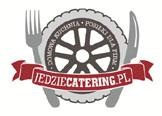 Menu żłobek-kwiecień  2021r-Firma J.B.Partners Anna Topa nie ponosi odpowiedzialności za dzieci z dietami eliminacyjnymi w alergii pokarmowej, będące pod ścisłą kontrolą lekarza. - Z mocy postanowień ustawy z dnia 4 lutego 1994 r. o prawie autorskim i prawach pokrewnych, intendent-dietetyk zastrzega sobie prawo kopiowania, udostępniania treści jadłospisu.-Firma J.B.Partners Anna Topa ściśle przestrzega Rozporządzenia Ministra Zdrowia z dnia 26 lipca 2016 r. w sprawie grup środków spożywczych przeznaczonych do sprzedaży dzieciom i młodzieży w jednostkach systemu oświaty oraz wymagań, jakie muszą spełniać środki spożywcze stosowane w ramach żywienia zbiorowego.Legenda:1. Zboża zawierające gluten 2.Skorupiaki i produkty pochodne 3. Jaja i produkty pochodne 4. Ryby i produkty pochodne 5. Orzeszki ziemne (arachidowe) i produkty pochodne 6. Soja i produkty pochodne 7.Mleko i produkty pochodne (łącznie z laktozą) 8.Orzechy 9.Seler i produkty pochodne 10. Gorczyca i produkty pochodne 11.Nasiona sezamu 12. Dwutlenek siarki i siarczyny 13. Łubin i produkty pochodne 14. Mięczaki i produkty pochodne.      DATAŚNIADANIEZUPA II DANIEPODWIECZOREKCzwartek 01.04.2021 Informacja żywieniowa dla 1 porcji posiłku: kcal:703,2           b: 13,2 g,           t: 21,6 g,          w: 108,1 gPieczywo mieszane z masłem 25g,twarożkiem waniliowym z dodatkiem rodzynek 20g,  Herbata z owoców  leśnych 180ml(składniki: pieczywo pszenne, żytnie, masło extra, twaróg półtłusty,cukier waniliowy, jogurt naturalny, rodzynki, herbata owocowa)Chleb mieszany pszenno-żytni (składniki: kwas naturalny żytni, mąka pszenna, mąka żytnia, woda, sól, drożdże) Chleb żytni razowy (składniki: kwas naturalny żytni, mąka żytnia razowa, maka żytnia, woda, sól, drożdże)Masło (składniki:śmietanka z mleka)Twaróg półtlusty (składniki: mleko, kultury bakteryjne)Jogurt naturalny-bakoma, bez dodatku cukru (składniki: mleko, żywe kultury bakterii jogurtowych oraz L. acidophilus i Bifidobacterium lactis)Alergeny:1,7,12Zupa ogórkowa z ziemniakami, gotowana na wywarze warzywnym 200ml(składniki: woda, ogórki kiszone marchewka, pietruszka, por, ziemniaki)Alergeny: brakGulasz wieprzowy z warzywami, kasza gryczana, surówka z buraczków z dodatkiem jabłka 40/80/50g(składniki: mięso wieprzowe, koncentrat pomidorowy 30%, przyprawy, marchewka, pietruszka, mąka pszenna, kasza gryczana, buraki, jabłka, olej,przyprawy)(mąka typ 450-tortowa)Alergeny:1Chrupki  kukurydziane 10g(składniki: kasza kukurydziana. Produkt może zawierać orzeszki arachidowe, soję, mleko)Alergeny: 5,6,7Piątek 02.04.2021Informacja żywieniowa dla 1 porcji posiłku: kcal:715,2            b: 22,1 g,           t: 10,2 g,            w: 95,5 gChleb mieszany pszenno- żytni oraz razowy z masłem, pomidorem,wędliną drobiową,Płatki górskie na mleku 25/10/5/180ml(składniki: pieczywo pszenne i żytnie, masło extra, warzywa,jajko, masło extra, szczypior, herbata owocowa, cukier )Chleb mieszany pszenno-żytni (składniki: kwas naturalny żytni, mąka pszenna, mąka żytnia, woda, sól, drożdże) Chleb żytni razowy (składniki: kwas naturalny żytni, mąka żytnia razowa, maka żytnia, woda, sól, drożdże)Polędwica z indyka 95% mięsa: (składniki: polędwica  z indyka 95%, sól, glukoza, ekstrakty przypraw,  przeciwutleniacz:, olej rzepakowy) Masło:(składniki: śmietanka z mleka)Płatki owsiane:(składniki: oczyszczone ziarno  owsa)Warzywa: pomidor, szczypior Alergeny:1,3,7Zupa koperkowa z ryżem gotowana na wywarze wołowo- drobiowym 180ml(składniki: woda, ryż, mięso drobiowe bez skóry, wołowina, marchew, lubczyk)Alergeny: brakBurger rybny z sosem, puree ziemniaczane z koperkiem, surówka  kapusty kwaszonej 30/80/50g(składniki: tilapia bez skóry, jajka, mąka pszenna, marchewka,bułka tarta-pszenna, ziemniaki,kapusta biała,cebula, olej rzepakowy, przyprawy)(mąka: typ 450-tortowa)bułka tarta: (składniki: mąka pszenna,sól, drożdże)Alergeny:1,3,4Gruszka 35gAlergeny: brak      Wtorek   06.04.2021Informacja żywieniowa dla 1 porcji posiłku: kcal:680,1            b: 25,1 g,           t: 13,1 g,          w: 93,0 gPieczywo pszenno-żytnie z  masłem  dżemem niskosłodzonym, Płatki kukurydziane na mleku 25/3/180ml(składniki: pieczywo pszenne i żytnie, masło extra,dżem niskosłodzony, mleko 2% tłuszczu, płatki kukurydziane)Chleb mieszany pszenno-żytni (składniki: kwas naturalny żytni, mąka pszenna, mąka żytnia, woda, sól, drożdże)Chleb żytni razowy (składniki: kwas naturalny żytni, mąka żytnia razowa, maka żytnia, woda, sól, drożdże)Masło:(składniki: śmietanka z mleka)Dżem niskosłodzony:(składniki: woda, cukier,owoce, pektyny, substancja zagęszczająca, kwas cytrynowy i cytryniany sodu, aromaty)Płatki kukurydziane: (składniki:94% łamane ziarno kukurydzy, cukier, sól, może zawierać zboża zawierające gluten (pszenica) w tym orkisz, żyto, jęczmień, owies, orzeszki ziemne, inne orzechy, soje, mleko oraz nasiona sezamu.Alergeny:1,5,6,7,8,11Zupa jarzynowa gotowana na wywarze drobiowym 150ml (składniki:woda, brokuł, kalafior, marchewka, pietruszka, por, mięso drobiowe bez skóry, przyprawy, lubczyk)Alergeny: brakChili con carne z mięsem wieprzowym, serwowane z makaronem (drobnym), surówka z białej kapusty z ogórkiem kwaszonym55/80/50g(składniki: makaron zaw.100% durum, mięso wieprzowe, koncentrat pomidorowy 30%, mąka pszenna, papryka św, fasola czerwona, marchew, cebula, ogórek kwaszony, kapusta biała,przyprawy)Makaron 100% durum (składniki: semolina - mąka z pszenicy durum, woda)Alergeny:1Jabłko 30gAlergeny:brak         Środa07.04.2021Informacja żywieniowa dla 1 porcji posiłku: kcal:656,8            b: 26,1 g,           t: 15,2 g,          w: 97,3 gChleb mieszany pszenno- żytni oraz razowy z masłem, pastą jajeczną ze szczypiorkiem Herbata z cytryną 25/15/180ml(składniki: pieczywo pszenne i żytnie, masło extra,jajko, masło extra, szczypior, herbata, cytryna, cukier )Chleb mieszany pszenno-żytni (składniki: kwas naturalny żytni, mąka pszenna, mąka żytnia, woda, sól, drożdże), ziarna, dyni, sezamu, słonecznika Chleb żytni razowy (składniki: kwas naturalny żytni, mąka żytnia razowa, maka żytnia, woda, sól, drożdże, ziarna, dyni, sezamu, słonecznika)Masło:(składniki: śmietanka z mleka)Warzywa:szczypior Alergeny:1,3,7,cytrusy    Zupa pomidorowa z twistem pomarańczowym gotowana na bulionie warzywnym, serwowana z makaronem (drobnym) 200ml (składniki: woda marchewka, pietruszka, por, makaron 100% durum (składniki: semolina-mąka z pszenicy razowa) koncentrat pomidorowy 30%, przyprawy,)Alergeny:1,cytrusyPulpet drobiowy z imbirową nutą w sosie koperkowym, kasza jęczmienna, buraczki na ciepło 30/15/80/50(składniki::mięso drobiowe bez skóry,jajka, bułka tarta- pszenna,  imbir, koperek, kasza jęczmienna, buraczki, przyprawy, olej rzepakowy)(bułka tarta składniki: mąka pszenna,sól, drożdże)Alergeny:1,3Wafle ryżowe  10g(składniki: ryż preparowany. Produkt może zawierać orzeszki arachidowe, soję)Alergeny: 5,6,8Czwartek08.04.2021Informacja żywieniowa dla 1 porcji posiłku: kcal:721,3           b: 21,2 g,           t: 17,0 g,          w: 97,2 gBułka pszenna oraz żytnia z masłem, ogórkiem kwaszonym oraz szczypiorem. Parówka z szynki 93%  (25/10/50g)(składniki: pieczywo pszenne i żytnie, masło, warzywa, parówka z szynki)Bułka  pszenna (składniki: kwas naturalny żytni, mąka pszenna, mąka żytnia, woda, sól, drożdże)Bułka  żytnia  (składniki: kwas naturalny żytni, mąka żytnia razowa, maka żytnia, woda, sól, drożdże)Parówki z szynki: (składniki: mięso wieprzowe z szynki 93%,woda, sól, przyprawy, aromatynaturalne)Masło: (składniki: śmietanka z mleka)Warzywa: szczypior, ogórek kwaszonyAlergeny:1,7Zupa grochowa z ziemniakami gotowana na wywarze mięsnym 150ml(składniki: woda,groch łuskany, marchewka, pietruszka, por, przyprawy, seler, ziemniaki, mięso drobiowe bez skóry)Alergeny: brakKrokiety z ziemniaków i sera twarogowego z bazylią serwowane z sosem pieczarkowym, surówka z marchewki i jabłka z dodatkiem rodzynek  80/25/50g(składniki: ziemniaki, twaróg półtłusty,  jajka, mąka pszenna, bułka pszenna, mąka ziemniaczana, olej rzepakowy, marchew, jabłko, rodzynki,cebula, bazylia, pieczarki)mąka: typ 450-tortowabułka tarta: (składniki: mąka pszenna, sól)Alergeny:1,3,7,12Kisiel owocowy na mące ziemniaczanej 150ml(składniki: mieszanka owocowa,mąka ziemniaczanaAlergeny:brak Piątek 09.04.2021Informacja żywieniowa dla 1 porcji posiłku: kcal:702,2            b: 12,3 g,           t: 8,8 g,            w: 82,1 gDzieci same komponują kanapki:Pieczywo mieszane z masłem, polędwicą drobiową 96% mięsa, warzywami sezonowymi Płatki owsiane na mleku 25/15/5/180ml(składniki: pieczywo pszenne i żytnie, masło extra, szynka drobiowa, warzywa,płatki owsiane, mleko 2%)Chleb mieszany pszenno-żytni (składniki: kwas naturalny żytni, mąka pszenna, mąka żytnia, woda, sól, drożdże)Chleb żytni razowy (składniki: kwas naturalny żytni, mąka żytnia razowa, maka żytnia, woda, sól, drożdże)Masło:(składniki: śmietanka z mleka)Polędwica drobiowa 96% mięsa: (składniki: filet z piersi indyka 96%, sól, glukoza, ekstrakty przypraw, olej rzepakowy) Alergeny:1,3,7Rosół z makaronem (drobnym) gotowany na wywarze drobiowym 180ml (składniki: makaron zaw.100% durum, marchewka, pietruszka, por, mięso drobiowe)Alergeny:1Ryba w złocistej panierce, puree ziemniaczane, surówka colesław 30/80/50g(składniki: tilapia bez skory, marchew, kapusta, jajka, mąka pszenna, bułka tarta pszenna, ziemniaki,przyprawy)Alergeny:1,3,4Budyń waniliowy 180g(składniki:mleko 2%,żółtko jaja, cukier, mąka ziemniaczana,wanilia)Alergeny: 1,3,7Poniedziałek12.04.2021Informacja żywieniowa dla 1 porcji posiłku: kcal:688,0            b: 11,1 g,           t: 9,3 g,            w: 73,6 gChleb mieszany pszenno-żytni oraz razowy z masłem, serem żółtym, warzywami, Kasza manna na mleku 25/10/180ml(składniki:pieczywo pszenne i żytnie,masło, ser żółty, warzywa, kasza manna, mleko 2%)Chleb mieszany pszenno-żytni (składniki: kwas naturalny żytni, mąka pszenna, mąka żytnia, woda, sól, drożdże)Chleb żytni razowy (składniki: kwas naturalny żytni, mąka żytnia razowa, maka żytnia, woda, sól, drożdże)Masło: (składniki: śmietanka z mleka)Ser żółty: (składniki: mleko odtłuszczone, sól, chlorek wapnia, kultury bakterii kwasu mlekowego, podpuszczka mikrobiologiczna, barwnik :karoteny)Alergeny:1,7Zupa ogórkowa z  ziemniakami, gotowana na wywarze warzywnym 180ml(składniki:ogórki kwaszone, marchewka, pietruszka, por, ziemniaki, lubczyk, przyprawy)Alergeny:  brakLeczo warzywne z indykiem 155/90g, sałatka szwedzka z ogórków kwaszonych z oliwą 75/50g(składniki: makaron zaw.100% durum, mięso z indyka bez skóry, por, marchew, brokuł, kalafior, kukurydza, przyprawy, mąka ziemniaczana)Alergeny:1Jabłko 40gAlergeny: brak     Wtorek   13.04.2021Informacja żywieniowa dla 1 porcji posiłku: kcal:693,7            b: 11,0 g,           t: 9,8 g,            w: 78,1 gChleb mieszany pszenno- żytni oraz razowy z masłem, warzywami sezonowymi, Jajecznica ze szczypiorkiem 25/15/180, Herbata owocowa(składniki: pieczywo pszenne i żytnie, masło extra,jajko, masło extra, szczypior, herbata, owocowa, cukier )Chleb mieszany pszenno-żytni (składniki: kwas naturalny żytni, mąka pszenna, mąka żytnia, woda, sól, drożdże), ziarna, dyni, sezamu, słonecznika Chleb żytni razowy (składniki: kwas naturalny żytni, mąka żytnia razowa, maka żytnia, woda, sól, drożdże, ziarna, dyni, sezamu, słonecznika)Masło:(składniki: śmietanka z mleka)Alergeny:1,3,7    Rosolnik z ryżem, gotowany na wywarze wołowo- drobiowym 200ml(składniki: woda, ryż, mięso drobiowe bez skóry, wołowina, marchew, lubczyk)Alergeny: brakFilecik z kurczaka panierowany 85g, puree ziemniaczane,marchew z groszkiem 40/80/55g (składniki: mięso drobiowe bez skóry, bułka tarta-pszenna, jajka, przyprawy, ziemniaki,  marchew, groszek, mąka pszenna)Alergeny:1,3Jogurt naturalny z cynamonem 150ml(składniki:mleko, żywe kultury bakterii jogurtowych,cynamon)                                  Alergeny:7         Środa 14.04.2021Informacja żywieniowa dla 1 porcji posiłku: kcal:555,1           b: 10,1 g,           t: 9,2 g,            w: 79,3 gChleb mieszany pszenno-żytni oraz razowy z  masłem, pastą szynkową  z indyka 93%, ogórek kwaszony, szczypior 70/30/15g, Kaszka kukurydziana na mleku 25/10/2/180ml(składniki: pieczywo pszenne i żytnie, masło, mleko 2% tłuszczu, kawa inka, szynka z indyka, warzywa, mleko 2%)Chleb mieszany pszenno-żytni (składniki: kwas naturalny żytni, mąka pszenna, mąka żytnia, woda, sól, drożdże)Chleb żytni razowy (składniki: kwas naturalny żytni, mąka żytnia razowa, maka żytnia, woda, sól, drożdże)Masło:(składniki: śmietanka z mleka)Kasza kukurydziana 100%Polędwica z indyka 93% mięsa: (składniki: indyk 93%, sól, glukoza, ekstrakty przypraw, olej rzepakowy) Warzywa: ogórek kwaszony,szczypiorAlergeny:1,7Barszcz czerwony z ziemniakami gotowany na bulionie warzywnym 180ml(składniki: woda,buraki marchewka, pietruszka, por, przyprawy,  ziemniaki)Alergeny:brak Ryż z jabłkami prażonymi i cynamonem, serwowany z sosem waniliowym, surówka ‘’amore mio’’ z ananasem 75/45/50g(składniki:ryż biały, jabłka cynamon, jogurt naturalny, marchew,ananas)Alergeny:7Chrupki  kukurydziane 10g(składniki: kasza kukurydziana. Produkt może zawierać orzeszki arachidowe, soję, mleko (łącznie z laktozą)Alergeny: 5,6,7Czwartek 15.04.2021Informacja żywieniowa dla 1 porcji posiłku: kcal:620,4            b: 13,0 g,           t: 10,2 g,          w: 78,5 gBułka z  masłem  dżemem niskosłodzonym Kakao na mleku 25/4/ 180ml(składniki: pieczywo pszenne i żytnie, masło extra,dżem niskosłodzony, mleko 2% tłuszczu, kakao)Bułka  pszenna (składniki: kwas naturalny żytni, mąka pszenna, mąka żytnia, woda, sól, drożdże)Bułka  żytnia  (składniki: kwas naturalny żytni, mąka żytnia razowa, maka żytnia, woda, sól, drożdże)Masło:(składniki: śmietanka z mleka)Dżem niskosłodzony:(składniki: woda, cukier, owoce, pektyny, kwas cytrynowy i cytryniany sodu, aromaty)Kakao o obniżonej zawartości tłuszczu 10-12% produkt może zawierać soję, gluten i orzechy laskowe)Alergeny:1,6,7Krem pomidorowo-porowo-ziemniaczany gotowany na wywarze warzywnym  200ml(składniki: woda marchewka, pietruszka, por, ziemniaki, przyprawy, pieczywo pszenne, koncentrat pomidorowy 30%)Alergeny:1 Gulasz  a’la strogonow, kasza jęczmienna, sałatka z buraczków z dodatkiem jabłka 45/75/50g(składniki: mięso wieprzowe, koncentrat pomidorowy 30%,marchewka, por, ogórek kwaszony, przyprawy, mąka pszenna, kasza jęczmienna, buraki, jabłka, olej przyprawy)(mąka typ 450-tortowa)Alergeny:1  Jabłko 40gAlergeny:brak Piątęk 16.04.2021Informacja żywieniowa dla 1 porcji posiłku: kcal:703,8          b: 12,4 g,           t: 11,3 g,           w: 88,1 gDzieci same komponują kanapki:Pieczywo mieszane z masłem, polędwicą drobiową 96% mięsa, warzywami sezonowymi Płatki górskie na mleku 25/10/5/180ml(składniki: pieczywo pszenne i żytnie, masło extra, polędwica drobiowa, warzywa, płatki owsiane, mleko 2%)Chleb mieszany pszenno-żytni (składniki: kwas naturalny żytni, mąka pszenna, mąka żytnia, woda, sól, drożdże)Chleb żytni razowy (składniki: kwas naturalny żytni, mąka żytnia razowa, maka żytnia, woda, sól, drożdże)Masło:(składniki: śmietanka z mleka)Polędwica drobiowa 96% mięsa: (składniki: filet z piersi indyka 96%, sól, glukoza, ekstrakty przypraw, olej rzepakowy) Alergeny:1,3,7Zupa krupnik ,,mazurski,, z ziemniakami, gotowany na wywarze mięsnym 150ml (składniki: woda, kasza jęczmienna, marchewka, pietruszka, por, ziemniaki, przyprawy, mięso z kurczaka bez skóry)Alergeny:1Klopsik rybny w sosie koperkowym , puree ziemniaczane, surówka domowa z kwaszonej kapusty 30/20/75/50g(składniki: miruna bez skóry, jajka, mąka pszenna, bułka tarta-pszenna, ziemniaki, kapusta kwaszona,koperek)Alergeny:1,3,4Ciasto marchewkowe 25g-wyrób własny(składniki:mąka pszenna, jajka, proszek do pieczenia,marchew, olej rzepakowy, cukier)Alergeny:1,3Poniedziałek 19.04.2021Informacja żywieniowa dla 1 porcji posiłku: kcal:616,4            b: 12, g,             t: 9,1 g,            w: 77,0 g Pieczywo mieszane z masłem, pasztetem wieprzowym-wyrób własny, warzywami sezonowymi, Płatki kukurydziane na mleku 25/10/180ml(składniki: pieczywo pszenne i żytnie, masło extra, mięso wieprzowe, warzywa, płatki kukurydziane, mleko 2%)Chleb mieszany pszenno-żytni (składniki: kwas naturalny żytni, mąka pszenna, mąka żytnia, woda, sól, drożdże)Chleb żytni razowy (składniki: kwas naturalny żytni, mąka żytnia razowa, maka żytnia, woda, sól, drożdże)Masło:(składniki: śmietanka z mleka)Pasztet wieprzowy-wyrób własny (składniki: mięso wieprzowe, bułka pszenna,  jajka, przyprawy)Alergeny:1,3,7Zupa kalafiorowa gotowana na bulionie warzywnym 180ml (składniki:woda, kalafior, marchewka, pietruszka, por, przyprawy, ziemniaki, lubczyk)Alergeny: brakRatatouille  warzywne z pomidorami serwowane z makaronem (drobnym), ogórek kwaszony 85/50g(składniki: makaron zaw.100% durum,brokuł, fasolka zielona, mix papryk, cukinia, fasolka czerwona, ogórek kwaszony, pomidory, koncentrat 30%,przyprawy)Makaron 100% durum (składniki: semolina - mąka z pszenicy durum, woda)Alergeny:1Biszkopty bezcukrowe 10g (składniki:mąka pszenna, jajka, skrobia ziemniaczana, spulchniacze,sól, aromat, barwnik:karoteny,Produkt może zawierać orzeszki arachidowe, orzechy,mleko,soję i nasiona sezamu. Alergeny:1,5,6,7,8,11 Wtorek20.04.2021Informacja żywieniowa dla 1 porcji posiłku: kcal:665,2            b: 12,4 g,           t: 10,2 g,          w: 94,1 gChleb pszenny i żytni z masłem, jajkiem gotowanym ze szczypiorkiem i rzodkiewką, Herbata ziołowa 25/15/200ml (składniki:pieczywo pszenne i żytnie, masło extra, jajka,warzywa, herbata ziołowa)Chleb mieszany pszenno-żytni (składniki: kwas naturalny żytni, mąka pszenna, mąka żytnia, woda, sól, drożdże)Chleb żytni razowy (składniki: kwas naturalny żytni, mąka żytnia razowa, maka żytnia, woda, sól, drożdże)Masło:(składniki: śmietanka z mleka)Alergeny:1,3,7Wiosenny krem z zielonych warzyw gotowana na wywarze warzywnym 200ml(składniki:groszek zielony, brokuły, szpinak,marchewka, pietruszka, por, ziemniaki)Alergeny: brakEskalopki z indyka w sosie ziołowym pieczone w piecu konwekcyjno-parowym, puree ziemniaczane, surówka koperkowa 35/80/50g (składniki:mięso drobiowe bez skóry, maka pszenna, ziemniaki, koperek,kapusta biała, przyprawy) (mąka:typ 450-tortowa)Alergeny:1Wafle ryżowe przekładane dżemem 10g(składniki: ryż, dżem niskosłodzony)Alergeny: brakŚroda 21.04.2021Informacja żywieniowa dla 1 porcji posiłku: kcal:622,8          b: 17,0 g,           t: 14,5 g,          w: 94,5 g Chleb  pszenny i żytni oraz razowy z masłem, pastą twarogowo-tuńczykową, Herbata z cytryną 25/15/200ml (składniki: pieczywo pszenne, żytnie, masło extra, twaróg chudy, tuńczyk, szczypiorek, herbata, cytryna)Chleb mieszany pszenno-żytni (składniki: kwas naturalny żytni, mąka pszenna, mąka żytnia, woda, sól, drożdże)Chleb żytni razowy :(składniki: kwas naturalny żytni, mąka żytnia razowa, maka żytnia, woda, sól, drożdże)Masło:(składniki: śmietanka z mleka)Twaróg chudy:(składniki: mleko, kultury bakteryjne)Alergeny:1,4,7,cytrusyRosół gotowany na bulionie  drobiowym z makaronem (drobnym) 200ml(składniki:makaron zaw.100% durum, marchewka, pietruszka, por, mięso drobiowe, lubczyk, przyprawy) Makaron 100% durum (składniki: semolina - mąka z pszenicy durum, woda)Alergeny:1Kurczak w cytrynie i ziołach pieczona w piecu konwekcyjno-parowym, puree ziemniaczane, marchewka z groszkiem z dodatkiem masła 40/80/50g(składniki: kurczak bez skóry, przyprawy, cytryna,mąka  pszenna, ziemniaki, marchew, groszek zielony, masło extra, przyprawy)(mąka: typ 450-tortowa)Alergeny:1,7 cytrusyBudyń waniliowy 150g(składniki:mleko 2%,żółtko jaja, cukier, mąka ziemniaczana,wanilia)Alergeny: 1,3,7Czwartek 22.04.2021Informacja żywieniowa dla 1 porcji posiłku: kcal:633,9            b: 17,1 g,           t: 9,2 g,            w: 88,5 gBułka pszenna oraz żytnia z masłem, ogórkiem kwaszonym oraz szczypiorem. Parówka z szynki 93% ,Kaszka kukurydziana na mleku 25/4/50/180 (składniki: pieczywo pszenne i żytnie, masło, warzywa, parówka z szynki)Bułka  pszenna (składniki: kwas naturalny żytni, mąka pszenna, mąka żytnia, woda, sól, drożdże)Bułka  żytnia  (składniki: kwas naturalny żytni, mąka żytnia razowa, maka żytnia, woda, sól, drożdże)Parówki z szynki: (składniki: mięso wieprzowe z szynki 93%,woda, sól, przyprawy, aromatynaturalne)Masło: (składniki: śmietanka z mleka)Warzywa: szczypior, ogórek kwaszonyAlergeny:1,7Zupa jarzynowa gotowana na wywarze drobiowym 180ml (składniki:woda, brokuł, kalafior, marchewka, pietruszka, por,mięso drobiowe bez skóry, przyprawy, lubczyk)Alergeny: brakGołąbek bez zawijania pieczony w piecu konwekcyjno-parowym serwowany z sosem pomidorowym, puree ziemniaczane 40/25/80g (składniki:mięso wieprzowe, ryż, jajka, kapusta, przyprawy, cebula, ziemniaki, koncentrat pomidorowy 30%)Alergeny:3 Jabłko 50gAlergeny:brak Piątek 23.04.2021Informacja żywieniowa dla 1 porcji posiłku: kcal:666,3            b: 10,2 g,           t: 00,7 g,          w: 89,3 g Dzieci same komponują kanapki:Pieczywo mieszane z masłem, polędwicą drobiową 97% mięsa, warzywami sezonowymi, Kasza manna na mleku 25/10/5/180ml(składniki: pieczywo pszenne i żytnie, masło extra, polędwica drobiowa, warzywa, kasza manna, mleko 2%)Chleb mieszany pszenno-żytni (składniki: kwas naturalny żytni, mąka pszenna, mąka żytnia, woda, sól, drożdże)Chleb żytni razowy (składniki: kwas naturalny żytni, mąka żytnia razowa, maka żytnia, woda, sól, drożdże)Masło:(składniki: śmietanka z mleka)Polędwica drobiowa 97% mięsa: (składniki: filet z piersi kurczaka 97%, sól, glukoza, ekstrakty przypraw, olej rzepakowy) Alergeny:1,7Zupa śródziemnomorska pomidorowa z kukurydzą  gotowana na wywarze mięsnym , serwowana z ryżem 200ml (składniki: woda marchewka, pietruszka, por, ryż, koncentrat pomidorowy 30%, przyprawy, kukurydza, mięso z kurczaka bez skóry)Alergeny: brakPierogi ruskie, surówka z kwaszonej kapusty z dodatkiem jabłka 95/50g(składniki:mąka pszenna, jajko,twaróg chudy,ziemniaki, cebula,woda, sól, marchewka,kapusta kwaszona,jabłko,olej)Alergeny:1,3,7Kolorowe kryształki galaretki z owocami 150g(składniki: cukier, pektyna,kwas cytrynowy, aromat, ekstrakt z czarnej marchwi i hibiskusa, karoteny,owoce mrożone)Alergeny:brakPoniedziałek 26.04.2021Informacja żywieniowa dla 1 porcji posiłku: kcal:702,0           b: 17,1 g,           t: 12,3 g,          w: 98,6 gChleb mieszany pszenno-żytni oraz razowy z masłem, serem żółtym, warzywami, Płatki owsiane na mleku 25/10/180ml(składniki:pieczywo pszenne i żytnie,masło, ser żółty, warzywa, płatki owsiane, mleko 2%)Chleb mieszany pszenno-żytni (składniki: kwas naturalny żytni, mąka pszenna, mąka żytnia, woda, sól, drożdże)Chleb żytni razowy (składniki: kwas naturalny żytni, mąka żytnia razowa, maka żytnia, woda, sól, drożdże)Masło: (składniki: śmietanka z mleka)Ser żółty: (składniki: mleko odtłuszczone, sól, chlorek wapnia, kultury bakterii kwasu mlekowego, podpuszczka mikrobiologiczna, barwnik :karoteny)Alergeny:1,7Krem jarzynowy z pieczonych warzyw gotowany na bulionie warzywnym, 200ml(składniki: woda,marchewka, pietruszka, por, przyprawy, kalafior, brokuły , ziemniaki, groszek zielony)Alergeny:brakSpaghetti  bolognese z drobnym malaronem, sałatka szwedzka z ogórków kwaszonych z oliwą 110/50g(składniki: makaron zaw.100% durum, mięso wieprzowe, cebula, marchewka, ogórek kwaszony, cebula, olej,koncentrat pomidorowy 30%, mąka pszenna)Makaron 100% durum (składniki: semolina - mąka z pszenicy durum, woda)Alergeny:1Jabłko 50gAlergeny:brakWtorek 27.04.2021Informacja żywieniowa dla 1 porcji posiłku: kcal:657,2            b: 14,1 g,           t: 11,3 g,           w: 84,2 gChleb mieszany pszenno- żytni oraz razowy z masłem, warzywami sezonowymi, Jajecznica ze szczypiorkiem, Herbata owocowa 25/4/15/200ml(składniki: pieczywo pszenne i żytnie, masło extra,jajko, masło extra, szczypior, herbata, owocowa, cukier )Chleb mieszany pszenno-żytni (składniki: kwas naturalny żytni, mąka pszenna, mąka żytnia, woda, sól, drożdże), ziarna, dyni, sezamu, słonecznika Chleb żytni razowy (składniki: kwas naturalny żytni, mąka żytnia razowa, maka żytnia, woda, sól, drożdże, ziarna, dyni, sezamu, słonecznika)Masło:(składniki: śmietanka z mleka)Alergeny:1,3,7      Zupa z zielonej fasolki z  ziemniakami, gotowana na bulionie warzywnym 180ml(składniki:woda, fasolka zielona,:marchewka, pietruszka,por, ziemniaki,lubczyk) Alergeny: brakKurczak w sosie słodko-kwaśnym, ryż na sypko, surówka wiosenna 30/75/50(składniki: mięso drobiowe bez skóry, ryż,groszek, marchewka, cebula, kukurydza, brokuł, papryka św, koncentrat pomidorowy 30%, przyprawy, kapusta pekińska,jabłka, rodzynki)Alergeny:12Biszkopty  10g(składniki: mąka pszenna woda, sól cukier, soda  Produkt może zawierać orzeszki arachidowe, soję, mleko Alergeny: 1,5,6,7 Środa 28.04.2021Informacja żywieniowa dla 1 porcji posiłku: kcal:624,1           b: 10,1 g,           t: 10,3 g,          w: 86,2 gPieczywo mieszane pszenno-żytnie z masłem, pastą mięsną drobiową - wyrób własny, ogórkiem kwaszonym oraz szczypiorem, Herbata miętowa 25/10/200ml(składniki: pieczywo pszenne i żytnie, masło extra, mięso drobiowe, warzywa,herbata miętowa)Chleb mieszany pszenno-żytni (składniki: kwas naturalny żytni, mąka pszenna, mąka żytnia, woda, sól, drożdże)Chleb żytni razowy (składniki: kwas naturalny żytni, mąka żytnia razowa, maka żytnia, woda, sól, drożdże)Masło:(składniki: śmietanka z mleka)Pasta drobiowa-wyrób własny (składniki: mięso drobiowe, bułka pszenna,  jajka, cebula, przyprawy)Warzywa: ogórek kwaszony, szczypiorekAlergeny:1,3,7Zupa grochowa z ziemniakami gotowana na wywarze mięsnym 150ml(składniki: woda, groch łuskany, marchewka, pietruszka, por, przyprawy, ziemniaki, mięso drobiowe bez skóry)Alergeny: brakKopytka Leniwe na słodko z masłem, bułką tartą, surówka deserowa z jabłkiem 95/50g(składniki:mąka pszenna, jajko,twaróg chudy, masło, bułka tarta-pszenna, woda, sól, marchewka,jabłko,olej)Alergeny:1,3,7Jogurt naturalny 150ml(składniki:mleko, żywe kultury bakterii jogurtowych)                                  Alergeny:7Czwartek 29.04.2021Informacja żywieniowa dla 1 porcji posiłku: kcal:618,2            b: 9,3 g,             t: 10,1 g,          w: 68,1 gBułka z  masłem  dżemem niskosłodzonym , Kasza manna na mleku 25/4/180ml(składniki: pieczywo pszenne i żytnie, masło extra,dżem niskosłodzony, mleko 2% tłuszczu, kasza manna)Bułka  pszenna (składniki: kwas naturalny żytni, mąka pszenna, mąka żytnia, woda, sól, drożdże)Bułka  żytnia  (składniki: kwas naturalny żytni, mąka żytnia razowa, maka żytnia, woda, sól, drożdże)Masło:(składniki: śmietanka z mleka)Dżem niskosłodzony:(składniki: woda, cukier, owoce, pektyny, kwas cytrynowy i cytryniany sodu, aromaty)Alergeny:1,6,7Zupa ogórkowa z  ziemniakami, gotowana na wywarze warzywnym 200ml(składniki:ogórki kwaszone, marchewka, pietruszka, por, ziemniaki, lubczyk, przyprawy)Alergeny: brak Pieczeń rzymska w sosie własnym, kasza jęczmienna, sałatka z buraczków 35/20/80/50g(składniki: mięso wieprzowe, jajka, bułka tarta- pszenna, buraki,cebula, kasza jęczmienna, przyprawy, olej rzepakowy)Alergeny:1,3Jabłko 40gAlergeny:brak Piątek 30.04.2021Informacja żywieniowa dla 1 porcji posiłku: kcal:621,3           b: 15,1 g,           t: 9,2 g,            w: 79,3 gChleb mieszany pszenno-żytni oraz razowy z masłem, polędwicą z piersi indyka 96%, pomidor, Płatki kukurydziane na mleku 25/10/180g(składniki: pieczywo pszenne i żytnie, masło, polędwica z indyka, pomidor, płatki kukurydziane, mleko 2%)Chleb mieszany pszenno-żytni (składniki: kwas naturalny żytni, mąka pszenna, mąka żytnia, woda, sól, drożdże)Chleb żytni razowy (składniki: kwas naturalny żytni, mąka żytnia razowa, maka żytnia, woda, sól, drożdże)Masło:(składniki: śmietanka z mleka)Płatki kukurydziane: (składniki:94% łamane ziarno kukurydzy, cukier, sól, może zawierać zboża zawierające gluten (pszenica) w tym orkisz, żyto, jęczmień, owies, orzeszki ziemne, inne orzechy, soje, mleko oraz nasiona sezamu.Polędwica drobiowa 96% mięsa: (składniki: filet z piersi indyka 96%, sól, glukoza, ekstrakty przypraw, olej rzepakowy Alergeny:1,5,6,7,8,11Zupa krupnik jarzynowy z drobną kaszą perłową z ziemniakami, gotowany na wywarze mięsnym 180ml (składniki: woda, kasza jęczmienna, marchewka, pietruszka, por, ziemniaki, przyprawy, mięso z kurczaka bez skóry)Alergeny:1  Kotlet rybny , puree ziemniaczane z koperkiem , surówka  meksykańska z kukurydzą 40//75/50g(składniki: tilapia bez skóry, jajka, mąka pszenna, marchewka,bułka tarta-pszenna, ziemniaki ,kapusta biała, kukurydza, papryka,cebula, olej rzepakowy, przyprawy)(mąka: typ 450-tortowa)bułka tarta: (składniki: mąka pszenna,sól, drożdże)Alergeny:1,3,4Ciasto marchewkowe 25g-wyrób własny(składniki:mąka pszenna, jajka, proszek do pieczenia,marchew, olej rzepakowy, cukier)Alergeny:1,3